.Intro : 32 temps« FICHE DE DANSE ORIGINALE ECRITE PAR LA CHOREGRAPHE »SECT-1 SIDE ROCK - & SIDE – TOUCH – STEP ¼ TURN – BACK ½ TURN – TRIPLE STEP WITH ½ TURNSECT-2 STEP KICK – SIDE ¼ TURN – POINT & SNAP – ¼ TURN KICK – SIDE ¼ TURN – TOUCH & CLAPSECT-3 SIDE ROCK – CROSS TRIPLE – BACK ¼ – SIDE ¼ TURN – TRIPLE STEP FORWARDSECT-4 ROCK FORWARD WITH SWEEP – TRIPLE STEP IN PLACE – BACK x2 – BOUNCE HEELS WITH ¼ TURNSECT-5 CROSS – SIDE – BEHIND & HEEL - & CROSS – SIDE – BEHIND & HEELSECT-6 CROSS – POINT & POINT – CROSS – BACK – SIDE – TRIPLE STEP FORWARD** NOTE : Restart au 2ème mur (face 9:00).SECT-7 HEEL GRIND WITH ½ TURN – ROCK STEP BACK – STEP – KICK BALL STEP – STEPSECT-8 ROCK FORWARD – TRIPLE WITH ½ TURN – STOMP OUT-OUT - APPLEJACKSReprendre la danse du début et Souriez !!!** RESTART Au 2ème mur après la Section 6 (face 6:00), reprendre la danse du début.** Contact : petitesyndie@hotmail.fr** Site Web : http://petitesyndie.wixsite.com/syndiebergerLast Update – 24 Nov. 2018In Her Eyes (fr)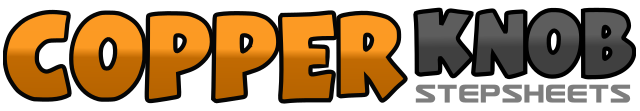 .......Compte:64Mur:4Niveau:Intermediate.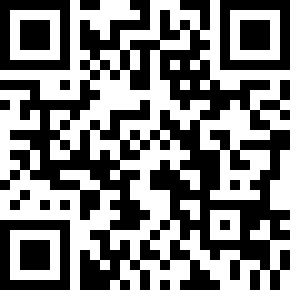 Chorégraphe:Syndie BERGER (FR) - Août 2018Syndie BERGER (FR) - Août 2018Syndie BERGER (FR) - Août 2018Syndie BERGER (FR) - Août 2018Syndie BERGER (FR) - Août 2018.Musique:Look in Her Eyes - Rod StewartLook in Her Eyes - Rod StewartLook in Her Eyes - Rod StewartLook in Her Eyes - Rod StewartLook in Her Eyes - Rod Stewart........1 – 2Poser PD à D – Revenir sur PG& 3-4Rassembler PD à côté PG (&) - Poser PG à G – Toucher plante PD à côté PG5 – 6Avancer PD en faisant ¼ de tour à D (face 3:00) – Reculer PG en faisant ½ tour à D (face 9:00)7 & 8Pas chassé D-G-D en faisant ½ tour à D (face 3:00)1 – 2Avancer PG – Kick D en avant3 – 4Poser PD à D en faisant ¼ de tour à D (face 6:00) – Pointer PG à G en cliquant des doigts vers le bas à D5 – 6Avancer PG en faisant ¼ de tour à G (face 3:00) – Kick D en avant7 – 8Poser PD à D en faisant ¼ de tour à D (face 6:00) – Toucher plante PG à côté PD et frapper dans les mains1 – 2Poser PG à G – Revenir sur PD3 & 4Pas chassé G-D-G croisé devant PD (déplacement sur le côté D)5 – 6Reculer PD en faisant ¼ de tour à G (face 3:00) – Poser PG à G en faisant ¼ de tour à G (face 12:00)7 & 8Pas chassé D-G-D en avant1 – 2Avancer PG – Revenir sur PD en faisant un rondé PG (sweep) de l'avant vers l'arrière3 & 4Pas chassé G-D-G sur place5 – 6Reculer PD – Reculer PG7 – 8Lever les talons 2 fois en faisant ¼ de tour à G (face 9:00) (pdc à G)1 – 2Croiser PD devant PG – Poser PG à G3 & 4Croiser PD derrière PG – Poser PG à G (&) - Poser talon D en avant&Rassembler PD à côté PG (&)5 – 6Croiser PG devant PD – Poser PD à D7 & 8Croiser PG derrière PD – Poser PD à D (&) - Poser talon G en avant&Rassembler PG à côté PD (&)1 – 2Croiser PD devant PG – Pointer PG à G& 3 - 4Rassembler PG à côté PD (&) - Pointer PD à D – Croiser PD devant PG5 – 6Reculer PG – Poser PD7 & 8Pas chassé G-D-G en avant1 – 2Poser talon D en avant – Pivoter ½ tour à D en reculant PG (face 3:00)3 – 4Reculer PD – Revenir sur PG5Avancer PD6 & 7Kick G en avant – Rassembler PG à côté PD (&) - Avancer PD8Avancer PG1 – 2Avancer PD – Revenir sur PG3 & 4Pas chassé D-G-D en faisant ½ tour à D (face 9:00)5 – 6Frapper PG à G (stomp out) – Frapper PD à D (stomp out)& 7Lever et pivoter pointe PG et talon D à G (&) - Revenir au centre& 8Lever et pivoter pointe PD et talon G à D (&) - Revenir au centre (pdc à G)